2023 Bangladesh HolidaysBangladesh 2023 CalendarBangladesh 2023 CalendarBangladesh 2023 CalendarBangladesh 2023 CalendarBangladesh 2023 CalendarBangladesh 2023 CalendarBangladesh 2023 CalendarBangladesh 2023 CalendarBangladesh 2023 CalendarBangladesh 2023 CalendarBangladesh 2023 CalendarBangladesh 2023 CalendarBangladesh 2023 CalendarBangladesh 2023 CalendarBangladesh 2023 CalendarBangladesh 2023 CalendarBangladesh 2023 CalendarBangladesh 2023 CalendarBangladesh 2023 CalendarBangladesh 2023 CalendarBangladesh 2023 CalendarBangladesh 2023 CalendarBangladesh 2023 CalendarJanuaryJanuaryJanuaryJanuaryJanuaryJanuaryJanuaryFebruaryFebruaryFebruaryFebruaryFebruaryFebruaryFebruaryMarchMarchMarchMarchMarchMarchMarchMoTuWeThFrSaSuMoTuWeThFrSaSuMoTuWeThFrSaSu112345123452345678678910111267891011129101112131415131415161718191314151617181916171819202122202122232425262021222324252623242526272829272827282930313031AprilAprilAprilAprilAprilAprilAprilMayMayMayMayMayMayMayJuneJuneJuneJuneJuneJuneJuneMoTuWeThFrSaSuMoTuWeThFrSaSuMoTuWeThFrSaSu12123456712343456789891011121314567891011101112131415161516171819202112131415161718171819202122232223242526272819202122232425242526272829302930312627282930JulyJulyJulyJulyJulyJulyJulyAugustAugustAugustAugustAugustAugustAugustSeptemberSeptemberSeptemberSeptemberSeptemberSeptemberSeptemberMoTuWeThFrSaSuMoTuWeThFrSaSuMoTuWeThFrSaSu1212345612334567897891011121345678910101112131415161415161718192011121314151617171819202122232122232425262718192021222324242526272829302829303125262728293031OctoberOctoberOctoberOctoberOctoberOctoberOctoberNovemberNovemberNovemberNovemberNovemberNovemberNovemberDecemberDecemberDecemberDecemberDecemberDecemberDecemberMoTuWeThFrSaSuMoTuWeThFrSaSuMoTuWeThFrSaSu1123451232345678678910111245678910910111213141513141516171819111213141516171617181920212220212223242526181920212223242324252627282927282930252627282930313031Feb 21	Language Martyrs’ DayMar 17	Mujib’s Birthday & Children’s DayMar 25	Genocide Remembrance DayMar 26	Independence DayApr 14	Bengali New Year’s DayApr 21	End of Ramadan (Eid al-Fitr)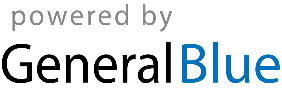 May 1	May DayMay 19	Buddha’s BirthdayJun 28	Feast of the Sacrifice (Eid al-Adha)Jul 28	Day of AshuraAug 15	National Mourning DayAug 24	Krishna JanmashtamiSep 27	Birthday of Muhammad (Mawlid)Oct 8	Durga PujaNov 21	Armed Forces DayDec 14	Martyred Intellectuals DayDec 16	Victory DayDec 25	Christmas Day